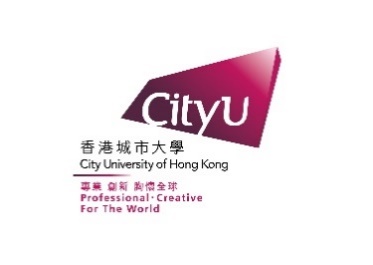 CITY UNIVERSITY OF HONG KONGStudent Development ServicesCareer and Leadership FundReference No. 				(For office use only)Application FormNotes to applicants:Please read the Notes of Career and Leadership Fund before completing the application form.Personal data provided in this form will be used only for processing the application and related administrative matters.The completed form with relevant documents should be submitted via email: CLFund@cityu.edu.hk.Applicants must specify the amount of funding obtained from external parties and/or other departments.Any misrepresentation of facts will lead to disqualification of the subsidy and render applicant liable to disciplinary action by the University. And the University reserves the right to demand the subsidy recipients for refunding, partially or in full, if they fail to fulfill the obligation(s) as required.Career and Leadership Fund is restricted to support the activities of UGC-funded students.(A) Project Basic Information Project Title: 		Destination (if outside Hong Kong): 		(B) Project DetailsCommencement Date of Event/Activity: 		Completion Date of Event/Activity: 		Project Aims: Intended Learning Outcomes (ILOs):Student participants:Project Activities that achieve the ILOs in section II:Schedule and Activity plan, including Dissemination:Project Evaluation plan:Other special requirements, issues and safety arrangements:(C) Project BudgetFor local activities: For oversea activities: Note:Funding is restricted to support UGC-funded students enrolled in any undergraduate or postgraduate degree programmes. Trip expenses of staff involved in the project have to be borne by organising department.If an activity/event of the project will be held in July or August 2024, a separate budget for the aforesaid event should be prepared. The relevant budget, if approved, will be downloaded to the account of the department to which the applicant / Staff in charge (in case the applicant is a student society) belongs for the financial year ending 30 June 2025.   In the budget, Total Income should be equal to Total Expenses.Sep 2023Name of Applicant (Staff in charge):Name of Applicant (Staff in charge):Name of Applicant (Staff in charge):(Prof./Dr./Mr./Ms./Miss)(Prof./Dr./Mr./Ms./Miss)(Prof./Dr./Mr./Ms./Miss)Position:Department/Unit:Department/Unit:Department/Unit:Applicant’s Email:Telephone No.:Telephone No.:Telephone No.:For Student Society Applicant OnlyFor Student Society Applicant OnlyFor Student Society Applicant OnlyFor Student Society Applicant OnlyFor Student Society Applicant OnlyFor Student Society Applicant OnlyFor Student Society Applicant OnlyFor Student Society Applicant OnlyFor Student Society Applicant OnlyName of Student Society:Name of Student Society:Name of Student Society:Name & Student ID of Student Leader:Name & Student ID of Student Leader:Name & Student ID of Student Leader:(               ) Email of Student Leader:Email of Student Leader:Telephone No:Telephone No:Number of studentsProgramme (if applicable)YearNumber of UGC-funded Students:Number of Non UGC-funded Students (note 1):Total number of student participants:Number of staff (note 2) :Total number of participants:Budget Expenses BreakdownBudget Income BreakdownBudget Income BreakdownBudget Income BreakdownBudget Income BreakdownBudget Income BreakdownBudget Income BreakdownBudget Income BreakdownBudget Income BreakdownBudget Expenses BreakdownContribution by UGC-funded StudentsContribution by UGC-funded StudentsFunding Support from Department Funding Support from Department Fund requested from CLFFund requested from CLFTotal Total Budget Expenses Breakdown%Amount (HK$)%Amount (HK$)%Amount (HK$)%Amount (HK$)Training Fee Name of Workshop 1 (HK$_____ per hour x _____ hours)Name of Workshop 2(HK$_____ per hour x _____ hours)Sub Total (A)Other ExpensesPrinting materialsContingency / MiscellaneousSub Total (B)Total (A+B)Budget Expenses BreakdownBudget Income BreakdownBudget Income BreakdownBudget Income BreakdownBudget Income BreakdownBudget Income BreakdownBudget Income BreakdownBudget Income BreakdownBudget Income BreakdownBudget Expenses BreakdownContribution by UGC-funded StudentsContribution by UGC-funded StudentsFunding Support from Department Funding Support from Department Fund requested from CLFFund requested from CLFTotal Total Budget Expenses Breakdown%Amount (HK$)%Amount (HK$)%Amount (HK$)%Amount (HK$)Variable cost for _____ UGC-funded studentsAirfare (HK$_____ per student x _____ students)Accommodation (HK$_____ per student x _____ students)Local Transportation and/or Tour  (HK$_____ per student x _____ students)Sub Total (A)Other ExpensesAirfare for staff member (HK$_____ x _____ staffs)Subsistence Allowance for staff member (Foreign Currency) _____ per night x (Exchange rate) X _____ nights x _____ staffs)Printing materialsSouvenirs for hosting organisationsContingency / MiscellaneousSub Total (B)Total (A+B)Name of Applicant (Staff in charge):Name of Applicant (Staff in charge):Signature:Date:Head Approval:(Signature of the Head)Name of the Head:Department/Unit:Date: